МИНИСТЕРСТВО ОБРАЗОВАНИЯ И НАУКИ РЕСПУБЛИКИ КАЗАХСТАНКАЗАХСКИЙ НАЦИОНАЛЬНЫЙ ПЕДАГОГИЧЕСКИЙ УНИВЕРСИТЕТ ИМЕНИ АБАЯИНСТИТУТ ИСКУССТВ, КУЛЬТУРЫ И СПОРТА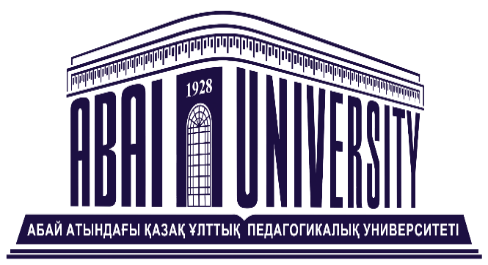 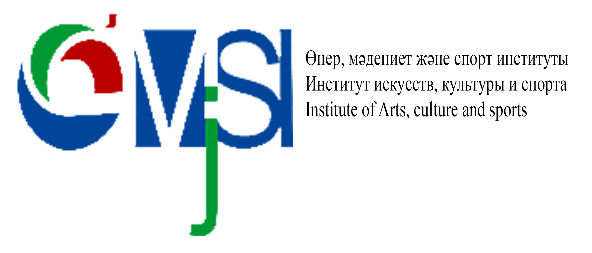 ИНФОРМАЦИОННОЕ ПИСЬМОУВАЖАЕМЫЕ КОЛЛЕГИ!Казахский национальный педагогический университет имени Абая приглашает принять участие в международную онлайн/офлайн научно-практическую конференцию на тему  «Коллабарация и инновация арт арены в художественном образовании», посвященной 60-летию юбиляра известного мастера кисти РК, члена Союза художников РК, лауреата Государственной премии «Дарын», Почетного работника образования РК, член-корреспондента Академии художеств РК, лауреата Международной премии имени Жамбыла., к.п.н., профессора, директора Института искусства, культуры и спорта Т.М. Кожагулова.К участию в конференции приглашаются специалисты в области искусства и культуры, студенты высших учебных заведений, магистранты и докторанты.Конференция будет посвящена основным проблемам современного художественного образования и путям его решения, инновационным научно-исследовательским работам, а также процессу обучения и междисциплинарным связям мировых отраслей искусства и культуры в новом формате.Организатор: Институт искусств, культуры и спортаДата проведения конференции: 21 апреля 2022 года.Время начала и окончания: с 09:00 до 18:00.Рабочие языки конференции: казахский, русский, английский и другие языкиРегламент выступлений с докладами: не более 5 минут (+5 минут дискуссии)Форма проведения: онлайн, на платформе ZOOM и офлайнИдентификатор: 305 578 4916                         Код: 4HQDtDСсылка:https://zoom.us/j/3055784916?pwd=am5selZ5N1hQV2lXVExBSmNTK3NLdz09  Участие в научно-практической конференции-бесплатное.СЕКЦИИ РАБОТЫ КОНФЕРЕНЦИИ:1. Педагогические и психологические исследования в художественном образовании.2. Межпредметные связи в художественном образовании.3. Инновационные технологии в искусстве и культуре.4. Современные направления казахстанского и мирового искусства.5. Связь и научные исследования изобразительного искусства с музыкой.6. Живопись, графика, скульптура, декоративно-прикладное искусство, дизайн, архитектура, научные исследования в области театра и кино.КАЛЕНДАРНЫЙ ГРАФИК ПРОВЕДЕНИЯ КОНФЕРЕНЦИИДля выхода статьи в публикацию она должна быть оформлена в соответствии со следующими требованиями:Текст статьи до 5-10 страниц и регистрационная форма должны быть выполнены в текстовом редакторе MSWord.Края: верхнее - 2 см, нижнее-2 см, правое-2 см, левое-3 см;Шрифт: Times New Roman, размер – 12;Интервал: 0;Междустрочный: одинарный;Абзацный отступ – 1 см;Текстовая структура:Индексы УДК и МРНТИ, раскрывающие тематическое содержание статьи.Сведения об авторе/авторах (курсивом посередине) – ФИО (полностью), ученая степень, ученое звание, почетное звание, должность, место работы (учебы), в том числе подразделение (при наличии), электронная почта. Текст предоставляется на казахском, русском и английском языках.Аннотация должна состоять не менее чем из 200 слов. Основные вопросы, цели и задачи по теме излагаются в краткой форме. Текст указывается на казахском, русском и английском языках.Ключевые слова должны быть не менее (5-8 слов). Текст указывается на казахском, русском и английском языках.Структура статьи состоит из введения, основной части, результатов исследования, заключения.Список литературы и источников будет предоставляться в конце статьи и в соответствии с указанным порядком работ. Ссылки в тексте оформляются в квадратных (квадратных) скобках с указанием в списке литературы (при необходимости) поверхности источника, например: [6, С. 2], [1, с. 2] или [1, p. 2].ПРИМЕР ОФОРМЛЕНИЯ СТАТЬИ:УДК 75.03 (574)МРНТИ 18.31.07PhD доктор Байгутов К.А.; доктор PhD К.А. Байгутов; PhD Baigutov K.A.;Абай атындағы Қазақ Ұлттық педагогикалық университеті (Алматы, Қазақстан)Казахский национальный педагогический университет имени Абая (Алматы, Казахстан)Kazakh National Pedagogical University named after Abai (Almaty, Kazakhstan)ДЭМИЕН ХЁРСТТІҢ ӨНЕРІ ЖӘНЕ МИФОЛОГИЯ КОНЦЕПЦИЯСЫИСКУССТВО ДЭМИЕНА ХЁРСТА И КОНЦЕПЦИЯ МИФОЛОГИЯTHE ART OF DAMIEN HIRST AND THE CONCEPT OF MYTHOLOGYАҢДАТПАБұл мақалада Дэмиен Хёрсттің шығармашылық өнері мен «өлім» және «мифология» концепциясына назар аударылған. Белгілі бір концепт арқылы өнерде кездесетін интеграциялық сөздердің байланысы тек айтылып қана қоймай оның тәжірибеде қалай жүзеге асқаны туралы пікірлер келтірілген.  ТІРЕК СӨЗДЕР: Дэмиен Хёрст, өнер, мифология, өлім, кескіндемеАННОТАЦИЯЭта статья посвящена творчеству Дэмиена Хёрста и концепциям «смерть» и «мифология». Связь между словами интеграции, применяющими в искусстве через определенную концепцию, не только констатируется, но и комментирует то, как она реализуется на практике.КЛЮЧЕВЫЕ СЛОВА: Дэмиен Херст, искусство, мифология, смерть, живописьABSTRACTThis article is dedicated to the work of Damien Hirst and the concepts of "death" and "mythology." The connection between the words of integration, applied in art through a certain concept, is not only stated, but also commented on how it is implemented in practice.KEYWORDS: Damien Hirst, art, mythology, death, paintingВВЕДЕНИЕДэмиен Стивен Херст-английский художник, предприниматель и коллекционер художественных коллекций. В 1990-х годах он был одним из молодых художников в группе Young British Artists, которая доминировала на художественной сцене в Великобритании.ОСНОВНАЯ ЧАСТЬ. СРАВНИТЕЛЬНЫЙ АНАЛИЗ МИФОЛОГИЗИРОВАННЫХ ПЕРСОНАЖЕЙ ДЭМИЕНА ХЕРСТАИстория истоков мифологизированных персонажей Дэмиена Херста полностью связана с его концепцией смерти. Своими многочисленными работами, идеями он представил всему миру концепцию мифологии, поставив ее в особое место. Одна из самых известных и сильных выставок в карьере Херста-это Палаццо Грасси в Венеции.ЗАКЛЮЧЕНИЕЕсли бы мы могли придумать такой миф, как наши древние предки, то «мифология», порожденная одной концепцией Дэмиена Херста, трансформировалась бы в другие измерения.СПИСОК ИСПОЛЬЗОВАННОЙ ЛИТЕРАТУРЫ"Hirst Buys His Art back from Saatchi", The Guardian, 27 November 2003. Retrieved 20 March 2006.Brooks, Richard. "Damien Hirst's earliest painting goes on sale", The Sunday Times, 6 April 2008. Retrieved 22 March 2010.Dyer, Clare. "Hirst pays up for Hymn that wasn't his", The Guardian, 19 May 2000. Retrieved 15 September 2010.Томкинс Кэлвин. «Жизнеописания художников». — М.: V-A-C press, 2013. — 272 с. — ISBN 978-5-9904389-2-7 https://www.tate.org.uk/art/artworks/blake-the-ghost-of-a-flea-n05889 Gilbert Keith Chesterton.  «William Blake». 1910. LONDON: DUCKWORTH & CO.3 HENRIETTA STREET, COVENT GARDENMichael Westfall. THE WHITE WHALE. DELIRIUM STUDIES. Art History and its Discontents. NOVEMBER 13, 2017, http://gristle.com/tag/demon-with-bowl/ПРИМЕЧАНИЕ: статьи, не выполненные в соответствии с требованиями, на конференцию не принимаются.Для участия в конференции необходимо заполнить следующую форму:Регистрационная формаАдрес:050000, Республика Казахстан, город Алматы, улица Уалиханова, 64 А.Институт искусств, культуры и спорта, тел: +7 727 291 76 08Материалы конференции высылаются на электронную почту (e-mail):artcollaboration2022@gmail.com Ответственный: Байгутов Карим Алимханович, тел: + 7 707 690 1991Бекболатова Куралай Маратовна, тел: +7 702 680 6412Ибрагимов Аман Илесович, тел: +7 747 550 3110ДатаНАЗВАНИЯ РАССМАТРИВАЕМЫХ ВОПРОСОВ05.04.2022 до 18:00 часовРегистрационная форма, тексты статей и дополнительная информация направляются на почту: artcollaboration2022@gmail.com 10.04.2022Составляется список участников конференции, указывается время защиты докладов.21.04.2022Проведение этапа по конференции:Онлайн\пленарное заседание по ZOOM: 10.00 – 18.00Регистрация участников конференции: 09.00 – 10.00Открытие конференции: 10.30 – 12.30Заседания секций: 14.00 – 18.00Финальный этап: 18.00 – 19.0022.04.2022Участникам научно-практической конференции направляются на почту в электронном виде: сертификаты и сборник конференции в формате pdf и jpeg. Ф. И. О. участникаУченая степень, званиеДеятельностьОрганизация (наименование научного учреждения, вуза и т.д., месторасположение)Адрес службы (с индексом)E-mail и ORCID-кодМоб. Телефон (WhatsApp)Тема докладаСведения об соавтореСекция